Έγγραφο συνόδου<NoDocSe>A8-0035/2017</NoDocSe><Date>{9/02/2017}9.2.2017</Date><RefProcLect>*</RefProcLect><TitreType>ΕΚΘΕΣΗ</TitreType><Titre>σχετικά με την πρόταση εκτελεστικής απόφασης του Συμβουλίου που αφορά την τροποποίηση της απόφασης 2009/935/ΔΕΥ, αναφορικά με τον κατάλογο τρίτων κρατών και οργανισμών με τους οποίους η Ευρωπόλ συνάπτει συμφωνίες</Titre><DocRef>(15778/2016 – C8-0007/2017 – 2016/0823(CNS))</DocRef><Commission>{LIBE}Επιτροπή Πολιτικών Ελευθεριών, Δικαιοσύνης και Εσωτερικών Υποθέσεων</Commission>Εισηγητής: <Depute>Agustín Díaz de Mera García Consuegra</Depute>PR_CNS_LegAct_appΠΕΡΙΕΧΟΜΕΝΑΣελίδαΣΧΕΔΙΟ ΝΟΜΟΘΕΤΙΚΟΥ ΨΗΦΙΣΜΑΤΟΣ ΤΟΥ ΕΥΡΩΠΑΪΚΟΥ ΚΟΙΝΟΒΟΥΛΙΟΥ	5ΑΙΤΙΟΛΟΓΙΚΗ ΕΚΘΕΣΗ	7ΠΑΡΑΡΤΗΜΑ: ΕΠΙΣΤΟΛΗ ΤΗΣ ΕΠΙΤΡΟΠΗΣ ΝΟΜΙΚΩΝ ΘΕΜΑΤΩΝ	9ΔΙΑΔΙΚΑΣΙΑ ΤΗΣ ΑΡΜΟΔΙΑΣ ΕΠΙ ΤΗΣ ΟΥΣΙΑΣ ΕΠΙΤΡΟΠΗΣ	11ΤΕΛΙΚΗ ΨΗΦΟΦΟΡΙΑ ΜΕ ΟΝΟΜΑΣΤΙΚΗ ΚΛΗΣΗ ΣΤΗΝ ΑΡΜΟΔΙΑ ΕΠΙ ΤΗΣ ΟΥΣΙΑΣ ΕΠΙΤΡΟΠΗ	12ΣΧΕΔΙΟ ΝΟΜΟΘΕΤΙΚΟΥ ΨΗΦΙΣΜΑΤΟΣ ΤΟΥ ΕΥΡΩΠΑΪΚΟΥ ΚΟΙΝΟΒΟΥΛΙΟΥσχετικά με την πρόταση εκτελεστικής απόφασης του Συμβουλίου που αφορά την τροποποίηση της απόφασης 2009/935/ΔΕΥ, αναφορικά με τον κατάλογο τρίτων κρατών και οργανισμών με τους οποίους η Ευρωπόλ συνάπτει συμφωνίες(15778/2016 – C8-0007/2017 – 2016/0823(CNS))(Ειδική νομοθετική διαδικασία – διαβούλευση)Το Ευρωπαϊκό Κοινοβούλιο,–	έχοντας υπόψη το σχέδιο του Συμβουλίου (15778/2016), –	έχοντας υπόψη την απόφαση του Συμβουλίου 2009/371/ΔΕΥ της 6ης Απριλίου 2009 για την ίδρυση Ευρωπαϊκής Αστυνομικής Υπηρεσίας (Ευρωπόλ), και συγκεκριμένα το άρθρο 26 παράγραφος 1, στοιχείο α), σύμφωνα με το οποίο κλήθηκε από το Συμβούλιο να γνωμοδοτήσει (C8-0007/2017),–	έχοντας υπόψη την απόφαση 2009/934/ΔΕΥ του Συμβουλίου, της 30ής Νοεμβρίου 2009, για τη θέσπιση κανόνων εφαρμογής που διέπουν τις σχέσεις της Ευρωπόλ με τους εταίρους της, περιλαμβανομένης της ανταλλαγής δεδομένων προσωπικού χαρακτήρα και διαβαθμισμένων πληροφοριών, και ιδίως τα άρθρα 5 και 6,  –	έχοντας υπόψη την απόφαση 2009/935/ΔΕΥ του Συμβουλίου, της 30ής Νοεμβρίου 2009, για τον καθορισμό του καταλόγου τρίτων κρατών και οργανισμών με τους οποίους η Ευρωπόλ συνάπτει συμφωνίες, όπως τροποποιήθηκε με την απόφαση 2014/269/ΕΕ του Συμβουλίου,–	έχοντας υπόψη τη δήλωση του Προέδρου του Ευρωπαϊκού Συμβουλίου, του Προέδρου της Επιτροπής και του πρωθυπουργού της Δανίας, στις 15 Δεκεμβρίου 2016, στην οποία τονίζονται οι επιχειρησιακές ανάγκες, αλλά και ο εξαιρετικός και μεταβατικός χαρακτήρας της προβλεπόμενης ρύθμισης μεταξύ της Ευρωπόλ και της Δανίας,–	έχοντας υπόψη την προαναφερθείσα δήλωση, στην οποία τονίζεται ότι η προβλεπόμενη ρύθμιση προϋποθέτει τη συνεχή παραμονή της Δανίας στην Ένωση και στον χώρο Σένγκεν, την υποχρέωση της Δανίας να εφαρμόσει πλήρως στο δανικό δίκαιο την οδηγία (EΕ) 2016/680/EΕ για την προστασία των δεδομένων στον τομέα της αστυνομίας έως την 1η Μαΐου 2017, και τη συμφωνία της Δανίας για την εφαρμογή της δικαιοδοσίας του Δικαστηρίου της Ευρωπαϊκής Ένωσης και της αρμοδιότητας του Ευρωπαίου Επόπτη Προστασίας Δεδομένων,–	έχοντας υπόψη το Πρωτόκολλο αριθ. 22 της Συνθήκης για τη λειτουργία της Ευρωπαϊκής Ένωσης,–	έχοντας υπόψη το αποτέλεσμα του δημοψηφίσματος που έλαβε χώρα στη Δανία στις 3 Δεκεμβρίου 2015 σχετικά με το Πρωτόκολλο αριθ. 22 της Συνθήκης για τη λειτουργία της Ευρωπαϊκής Ένωσης,–	έχοντας υπόψη το άρθρο 59 του Κανονισμού του,–	έχοντας υπόψη την έκθεση της Επιτροπής Πολιτικών Ελευθεριών, Δικαιοσύνης και Εσωτερικών Υποθέσεων (A8-0035/2017),1.	εγκρίνει το σχέδιο του Συμβουλίου·2.	καλεί το Συμβούλιο, στην περίπτωση που προτίθεται να απομακρυνθεί από το κείμενο που ενέκρινε το Κοινοβούλιο, να το ενημερώσει σχετικά·3.	ζητεί να κληθεί εκ νέου να γνωμοδοτήσει σε περίπτωση που το Συμβούλιο προτίθεται να επιφέρει σημαντικές τροποποιήσεις στο κείμενο που ενέκρινε το Κοινοβούλιο·4.	καλεί το Συμβούλιο να προβλέψει, στο πλαίσιο των διατάξεων της μελλοντικής ρύθμισης μεταξύ της Ευρωπόλ και της Δανίας, ημερομηνία λήξης πέντε έτη μετά την ημερομηνία έναρξης της ισχύος της εν λόγω ρύθμισης, προκειμένου να διασφαλίσει τον μεταβατικό χαρακτήρα της με στόχο την απόκτηση της ιδιότητας πλήρους μέλους ή τη σύναψη διεθνούς συμφωνίας σύμφωνα με το άρθρο 218 ΣΛΕΕ·5.	αναθέτει στον Πρόεδρό του να διαβιβάσει τη θέση του Κοινοβουλίου στο Συμβούλιο και στην Επιτροπή, καθώς και στα εθνικά κοινοβούλια.ΑΙΤΙΟΛΟΓΙΚΗ ΕΚΘΕΣΗΕπί του παρόντος, η Δανία συμμετέχει πλήρως στην Ευρωπόλ, η οποία λειτουργεί υπό την ισχύουσα απόφαση του Συμβουλίου (2009/371/JHA). Σύμφωνα με τους όρους του πρωτοκόλλου αριθ. 22 της Συνθήκης για την Ευρωπαϊκή Ένωση και της Συνθήκης για τη λειτουργία της Ευρωπαϊκής Ένωσης, η Δανία δεν μπορούσε να συμμετάσχει στη θέσπιση του εν λόγω νέου κανονισμού της Ευρωπόλ και δεν υπόκειται στην εφαρμογή του. Ο νέος κανονισμός της Ευρωπόλ θα τεθεί σε εφαρμογή την 1η Μαΐου 2017, ημερομηνία κατά την οποία η ισχύουσα απόφαση του Συμβουλίου σχετικά με την Ευρωπόλ θα καταργηθεί αυτόματα. Αυτό σημαίνει ότι, από την 1η Μαΐου 2017, η Δανία δεν θα είναι πλέον μέρος της Ευρωπόλ και δεν θα μπορεί να συμμετέχει στις δραστηριότητές της, να συμβουλεύεται τις βάσεις δεδομένων της ή να ανταλλάσσει δεδομένα με αυτήν.Στις 3 Δεκεμβρίου 2015, η Δανία πραγματοποίησε δημοψήφισμα για τη μετατροπή της ισχύουσας μη ευέλικτης ρήτρας σχετικά με την εξαίρεση σε θέματα δικαιοσύνης και εσωτερικών υποθέσεων στο πρωτόκολλο αριθ. 22 σε μια πιο ευέλικτη επιλεκτική συμμετοχή, παρόμοια με εκείνη που κατέχουν επί του παρόντος η Ιρλανδία και το Ηνωμένο Βασίλειο. Ωστόσο, το αποτέλεσμα του δημοψηφίσματος ήταν αρνητικό (53,1 τοις εκατό ψήφισαν «όχι», έναντι 46,9 τοις εκατό «ναι»). Μετά την αρνητική έκβαση του δημοψηφίσματος αυτού, πραγματοποιήθηκαν άτυπες συζητήσεις μεταξύ των αρχών της Δανίας και των ευρωπαϊκών θεσμικών οργάνων, με σκοπό να βρεθούν τρόποι ώστε η Δανία να είναι όσο το δυνατόν στενότερα συνδεδεμένη με την Ευρωπόλ. Αυτές οι άτυπες συζητήσεις κατέληξαν σε κοινή δήλωση, στις 15 Δεκεμβρίου 2016, από τον Πρόεδρο του Ευρωπαϊκού Συμβουλίου, τον Πρόεδρο της Ευρωπαϊκής Επιτροπής και τον Πρωθυπουργό της Δανίας. Σε αυτή την κοινή δήλωση προτείνεται, προκειμένου να ελαχιστοποιηθούν οι αρνητικές συνέπειες της αποχώρησης της Δανίας από την Ευρωπόλ, η σύνδεση της Δανίας με την Ευρωπόλ υπό μορφή συμφωνίας επιχειρησιακής συνεργασίας. Προκειμένου να αποφευχθούν τυχόν λειτουργικά κενά, η εν λόγω συμφωνία συνεργασίας μεταξύ της Ευρωπόλ και της Δανίας θα πρέπει να συναφθεί πριν από την 1η Μαΐου 2017. Η νομική οδός για το αποτέλεσμα αυτό θα συνεπαγόταν δύο διαδοχικές νομοθετικές διαδικασίες, στο πλαίσιο των οποίων αρχικά η Δανία θα συμπεριληφθεί στον κατάλογο κρατών με τα οποία η Ευρωπόλ συνάπτει συμφωνίες διεθνούς συνεργασίας και έπειτα θα συναφθεί η συμφωνία επιχειρησιακής συνεργασίας μεταξύ της Ευρωπόλ και της Δανίας. Για αμφότερες τις προτάσεις πρέπει να προηγηθεί διαβούλευση με το Ευρωπαϊκό Κοινοβούλιο.Η παρούσα έκθεση αφορά την πρώτη διαβούλευση, και συγκεκριμένα αυτήν για την τροποποίηση της απόφασης 2009/935/JHA με σκοπό τη συμπερίληψη της Δανίας στον κατάλογο τρίτων κρατών και οργανισμών με τους οποίους η Ευρωπόλ συνάπτει συμφωνίες διεθνούς συνεργασίας.Ο εισηγητής σας συνιστά να εγκριθεί αυτή η πρόταση. Η καταπολέμηση του διασυνοριακού, σοβαρού και οργανωμένου εγκλήματος και της διεθνούς τρομοκρατίας στο εσωτερικό της Ένωσης, απαιτεί στενή συνεργασία και ανταλλαγή δεδομένων μεταξύ όλων των ευρωπαϊκών χωρών. Μια αιφνίδια αποχώρηση της Δανίας από την Ευρωπόλ χωρίς καθεστώς ομαλής μετάβασης σε κάποια μορφή σύνδεσης μεταξύ της Δανίας και της Ευρωπόλ, θα μπορούσε να οδηγήσει σε λειτουργικά κενά και να μειώσει την ικανότητα της ΕΕ για αποτελεσματική καταπολέμηση του οργανωμένου εγκλήματος και της τρομοκρατίας. Ως εκ τούτου, είναι σημαντικό να διασφαλιστεί ένα επαρκές επίπεδο επιχειρησιακής συνεργασίας μεταξύ της Δανίας και της Ευρωπόλ, συμπεριλαμβανομένης της ανταλλαγής συναφών δεδομένων προσωπικού χαρακτήρα, υπό την προϋπόθεση ότι παρέχονται επαρκείς διασφαλίσεις και προστασία των δεδομένων.Συγχρόνως, πρέπει να καταστεί σαφές ότι μια τέτοια συμφωνία συνεργασίας με τη Δανία θα πρέπει να έχει μεταβατικό χαρακτήρα και δεν μπορεί με κανέναν τρόπο να ισούται με την ιδιότητα πλήρους μέλους της Ευρωπόλ, μεταξύ άλλων, μέσω της παροχής άμεσης πρόσβασης σε βάσεις δεδομένων της Ευρωπόλ, της δυνατότητας πλήρους συμμετοχής στο επιχειρησιακό έργο της Ευρωπόλ ή δικαιωμάτων για τη λήψη αποφάσεων στο πλαίσιο των διοικητικών οργάνων της Ευρωπόλ. Τέλος, ο εισηγητής επισημαίνει με ικανοποίηση ότι, σύμφωνα με την κοινή δήλωση, η προτεινόμενη ρύθμιση θα εξαρτάται από την παραμονή της Δανίας στον χώρο Σένγκεν, την υποχρέωση της Δανίας να εφαρμόσει πλήρως στο δανικό δίκαιο την οδηγία για την προστασία των δεδομένων έως την 1η Μαΐου 2017 και τη συμφωνία της Δανίας για την εφαρμογή της δικαιοδοσίας του Ευρωπαϊκού Δικαστηρίου και την αρμοδιότητα του Ευρωπαίου Επόπτη Προστασίας Δεδομένων.ΠΑΡΑΡΤΗΜΑ: ΕΠΙΣΤΟΛΗ ΤΗΣ ΕΠΙΤΡΟΠΗΣ ΝΟΜΙΚΩΝ ΘΕΜΑΤΩΝΣχετ.: D(2017)5673Κύριο Claude MoraesΠρόεδρο της Επιτροπής Πολιτικών Ελευθεριών, Δικαιοσύνης και Εσωτερικών ΥποθέσεωνASP 13G205ΒρυξέλλεςΘέμα:	Γνωμοδότηση της AFCO υπό μορφήν επιστολής επί του αιτήματος διαβούλευσης του Κοινοβουλίου σχετικά με την πρόταση εκτελεστικής απόφασης του Συμβουλίου (ΕΕ) 2016/... που αφορά την τροποποίηση της απόφασης 2009/935/ΔΕΥ, αναφορικά με τον κατάλογο τρίτων κρατών και οργανισμών με τους οποίους η Ευρωπόλ συνάπτει συμφωνίεςΚύριε Πρόεδρε,Εξ ονόματος της Επιτροπής Συνταγματικών Υποθέσεων, έχω την ευχαρίστηση να υποβάλω στην επιτροπή της οποίας είστε πρόεδρος, την γνωμοδότηση της AFCO, υπό μορφήν επιστολής, για το ανωτέρω αίτημα. Η μορφή αυτή αιτιολογείται λόγω του επείγοντος χαρακτήρα της διαδικασίας. Πράγματι, το αίτημα για διαβούλευση του Κοινοβουλίου υπακούει σε πολύ αυστηρά χρονικά περιθώρια που έθεσε το Συμβούλιο, ήτοι τρεις μήνες, αλλά, λόγω της επερχόμενης εφαρμογής του νέου κανονισμού της Ευρωπόλ την 1η Μαΐου 2017, το Συμβούλιο ζήτησε από το Κοινοβούλιο να υποβάλει την γνώμη του σε ένα μήνα κατά προτίμηση. Το Ευρωπαϊκό Κοινοβούλιο καλείται να γνωμοδοτήσει από το Συμβούλιο, το οποίο με επιστολή του στις 5 Ιανουαρίου 2017, του υπέβαλε πρόταση εκτελεστικής απόφασης του Συμβουλίου όσον αφορά την τροποποίηση της απόφασης 2009/935/ΔΕΥ, στην οποία καθορίζεται κατάλογος τρίτων κρατών και οργανισμών με τους οποίους η Ευρωπόλ («Ευρωπαϊκή Αστυνομική Υπηρεσία» έως την 1η Μαΐου 2017) συνάπτει συμφωνίες.Η υφιστάμενη απόφαση του Συμβουλίου 2009/371/ΔΕΥ με την οποία καθιερώνεται η Ευρωπαϊκή Αστυνομική Υπηρεσία (Ευρωπόλ) αντικαθίσταται από την 1η Μαΐου 2017 από τον νέο κανονισμό 2016/794 του Ευρωπαϊκού Κοινοβουλίου και του Συμβουλίου σχετικά με τον Οργανισμό της Ευρωπαϊκής Ένωσης για τη συνεργασία στον τομέα της επιβολής του νόμου (Ευρωπόλ) που τίθεται σε εφαρμογή την ίδια ημέρα.   Ο ίδιος κανονισμός θα αντικαταστήσει επίσης και θα καταργήσει τις επονομαζόμενες εκτελεστικές αποφάσεις του Συμβουλίου 2009/934/ΔΕΥ, 2009/935/ΔΕΥ, 2009/936/ΔΕΥ και 2009/968/ΔΕΥ, σχετικά με εκτελεστικούς κανόνες, τον κατάλογο τρίτων χωρών και την ανταλλαγή προσωπικών δεδομένων. Επί του παρόντος, η Δανία συμμετέχει πλήρως στην Ευρωπόλ, η οποία λειτουργεί υπό την ισχύουσα απόφαση του Συμβουλίου του 2009. Ωστόσο, καθώς στη Δανία έχει αναγνωρισθεί ρήτρα εξαίρεσης (opt-out) από τον Τίτλο V της Συνθήκης της Λισσαβώνας και ειδικότερα από την αστυνομική και δικαστική συνεργασία σε ποινικές υποθέσεις, βάσει της οποίας οιοδήποτε μέτρο που εγκρίνεται σε αυτό τον τομέα, δεν θα ισχύει στο έδαφός της, η Δανία θα εξαιρεθεί από την συμμετοχή στην Ευρωπόλ με την θέση σε ισχύ του νέου κανονισμού.  Η Δανία κατά συνέπεια θα γίνει τρίτη χώρα σε ό,τι αφορά την Ευρωπόλ. Είναι ως εκ τούτου ανάγκη να προστεθεί η Δανία στον κατάλογο των τρίτων χωρών ώστε να συνεχίσει να συνεργάζεται με τον Οργανισμό. Η Επιτροπή Συνταγματικών Υποθέσεων δεν έχει αντιρρήσεις για την προσθήκη της Δανίας στον κατάλογο των τρίτων χωρών και των οργανισμών με τους οποίους η Ευρωπόλ συνάπτει συμφωνίες, λαμβάνοντας υπόψη την ανάγκη της Ευρωπαϊκής Ένωσης και των εταίρων της στην Ευρωπόλ, να συνεργάζονται και να ανταλλάσσουν πληροφορίες στο πλαίσιο της καταπολέμησης του οργανωμένου διεθνούς εγκλήματος και της τρομοκρατίας. Είναι συγχρόνως ζωτικής σημασίας να αποφευχθεί το ενδεχόμενο ανεπιθύμητου διαχωρισμού εντός της Ευρωπαϊκής Ένωσης και να προβλεφθεί νομικό πλαίσιο που να διασφαλίζει τη συμμετοχή της Δανίας στην Ευρωπόλ παράλληλα με αυτή των άλλων κρατών μελών, παρά τον αυξανόμενο αριθμό ρητρών εξαίρεσης που θέτουν σε κίνδυνο τη συνοχή της Ένωσης.    Με εξαιρετική εκτίμηση,Καθ. Danuta HübnerΔΙΑΔΙΚΑΣΙΑ ΤΗΣ ΑΡΜΟΔΙΑΣ ΕΠΙ ΤΗΣ ΟΥΣΙΑΣ ΕΠΙΤΡΟΠΗΣΤΕΛΙΚΗ ΨΗΦΟΦΟΡΙΑ ΜΕ ΟΝΟΜΑΣΤΙΚΗ ΚΛΗΣΗ ΣΤΗΝ ΑΡΜΟΔΙΑ ΕΠΙ ΤΗΣ ΟΥΣΙΑΣ ΕΠΙΤΡΟΠΗ Υπόμνημα των χρησιμοποιούμενων συμβόλων:+	:	υπέρ-	:	κατά0	:	αποχήΕυρωπαϊκό Κοινοβούλιο2014-2019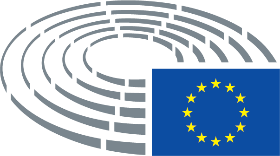 Υπόμνημα για τα χρησιμοποιούμενα σύμβολα	*	Διαδικασία διαβούλευσης	***	Διαδικασία έγκρισης	***I	Συνήθης νομοθετική διαδικασία (πρώτη ανάγνωση)	***II	Συνήθης νομοθετική διαδικασία (δεύτερη ανάγνωση)	***III	Συνήθης νομοθετική διαδικασία (τρίτη ανάγνωση)(Η ενδεικνυόμενη διαδικασία στηρίζεται στη νομική βάση που προτείνεται στο σχέδιο πράξης.)Τροπολογίες σε σχέδιο πράξηςΤροπολογίες του Κοινοβουλίου σε δύο στήλεςΗ διαγραφή κειμένου σημαίνεται με πλάγιους έντονους χαρακτήρες στην αριστερή στήλη. Η αντικατάσταση κειμένου σημαίνεται με πλάγιους έντονους χαρακτήρες και στις δύο στήλες. Το νέο κείμενο σημαίνεται με πλάγιους έντονους χαρακτήρες στη δεξιά στήλη.Η πρώτη και η δεύτερη γραμμή της επικεφαλίδας κάθε τροπολογίας προσδιορίζουν το σχετικό τμήμα του εξεταζόμενου σχεδίου πράξης. Εάν μία τροπολογία αναφέρεται σε ήδη υφιστάμενη πράξη την οποία το σχέδιο πράξης αποσκοπεί να τροποποιήσει, η επικεφαλίδα περιέχει επιπλέον και μία τρίτη και μία τέταρτη γραμμή που προσδιορίζουν αντίστοιχα την υφιστάμενη πράξη και τη διάταξή της στην οποία αναφέρεται η τροπολογία.Τροπολογίες του Κοινοβουλίου με μορφή ενοποιημένου κειμένουΤα νέα τμήματα του κειμένου σημαίνονται με πλάγιους έντονους χαρακτήρες. Τα τμήματα του κειμένου που διαγράφονται σημαίνονται με το σύμβολο ▌ ή με διαγραφή. Η αντικατάσταση κειμένου σημαίνεται με πλάγιους έντονους χαρακτήρες  που υποδηλώνουν το νέο κείμενο και με διαγραφή του κειμένου που αντικαθίσταται.Κατ’ εξαίρεση, δεν σημαίνονται οι τροποποιήσεις αυστηρά τεχνικής φύσης που επιφέρουν οι υπηρεσίες κατά την επεξεργασία του τελικού κειμένου.ΤίτλοςΚατάλογος τρίτων κρατών και οργανισμών με τους οποίους η Ευρωπόλ συνάπτει συμφωνίεςΚατάλογος τρίτων κρατών και οργανισμών με τους οποίους η Ευρωπόλ συνάπτει συμφωνίεςΚατάλογος τρίτων κρατών και οργανισμών με τους οποίους η Ευρωπόλ συνάπτει συμφωνίεςΚατάλογος τρίτων κρατών και οργανισμών με τους οποίους η Ευρωπόλ συνάπτει συμφωνίεςΈγγραφα αναφοράς15778/2016 – C8-0007/2017 – 2016/0823(CNS)15778/2016 – C8-0007/2017 – 2016/0823(CNS)15778/2016 – C8-0007/2017 – 2016/0823(CNS)15778/2016 – C8-0007/2017 – 2016/0823(CNS)Ημερομηνία κλήσης του ΕΚ προς γνωμοδότηση5.1.2017Επιτροπή αρμόδια επί της ουσίας       Ημερομ. αναγγελίας στην ολομέλειαLIBE16.1.2017Γνωμοδοτικές επιτροπές       Ημερομ. αναγγελίας στην ολομέλειαBUDG16.1.2017CONT16.1.2017AFCO16.1.2017Αποφάσισε να μη γνωμοδοτήσει       Ημερομηνία της απόφασηςBUDG26.1.2017CONT24.1.2017AFCO30.1.2017Εισηγητές       Ημερομηνία ορισμούAgustín Díaz de Mera García Consuegra30.1.2017Εξέταση στην επιτροπή24.1.201730.1.20179.2.2017Ημερομηνία έγκρισης9.2.2017Αποτέλεσμα της τελικής ψηφοφορίας+:–:0:420042004200Βουλευτές παρόντες κατά την τελική ψηφοφορίαHeinz K. Becker, Michał Boni, Caterina Chinnici, Agustín Díaz de Mera García Consuegra, Tanja Fajon, Kinga Gál, Ana Gomes, Nathalie Griesbeck, Monika Hohlmeier, Eva Joly, Dietmar Köster, Barbara Kudrycka, Cécile Kashetu Kyenge, Marju Lauristin, Juan Fernando López Aguilar, Monica Macovei, Roberta Metsola, Péter Niedermüller, Soraya Post, Judith Sargentini, Birgit Sippel, Branislav Škripek, Csaba Sógor, Sergei Stanishev, Helga Stevens, Traian Ungureanu, Bodil Valero, Marie-Christine Vergiat, Udo Voigt, Josef Weidenholzer, Kristina Winberg, Tomáš ZdechovskýHeinz K. Becker, Michał Boni, Caterina Chinnici, Agustín Díaz de Mera García Consuegra, Tanja Fajon, Kinga Gál, Ana Gomes, Nathalie Griesbeck, Monika Hohlmeier, Eva Joly, Dietmar Köster, Barbara Kudrycka, Cécile Kashetu Kyenge, Marju Lauristin, Juan Fernando López Aguilar, Monica Macovei, Roberta Metsola, Péter Niedermüller, Soraya Post, Judith Sargentini, Birgit Sippel, Branislav Škripek, Csaba Sógor, Sergei Stanishev, Helga Stevens, Traian Ungureanu, Bodil Valero, Marie-Christine Vergiat, Udo Voigt, Josef Weidenholzer, Kristina Winberg, Tomáš ZdechovskýHeinz K. Becker, Michał Boni, Caterina Chinnici, Agustín Díaz de Mera García Consuegra, Tanja Fajon, Kinga Gál, Ana Gomes, Nathalie Griesbeck, Monika Hohlmeier, Eva Joly, Dietmar Köster, Barbara Kudrycka, Cécile Kashetu Kyenge, Marju Lauristin, Juan Fernando López Aguilar, Monica Macovei, Roberta Metsola, Péter Niedermüller, Soraya Post, Judith Sargentini, Birgit Sippel, Branislav Škripek, Csaba Sógor, Sergei Stanishev, Helga Stevens, Traian Ungureanu, Bodil Valero, Marie-Christine Vergiat, Udo Voigt, Josef Weidenholzer, Kristina Winberg, Tomáš ZdechovskýHeinz K. Becker, Michał Boni, Caterina Chinnici, Agustín Díaz de Mera García Consuegra, Tanja Fajon, Kinga Gál, Ana Gomes, Nathalie Griesbeck, Monika Hohlmeier, Eva Joly, Dietmar Köster, Barbara Kudrycka, Cécile Kashetu Kyenge, Marju Lauristin, Juan Fernando López Aguilar, Monica Macovei, Roberta Metsola, Péter Niedermüller, Soraya Post, Judith Sargentini, Birgit Sippel, Branislav Škripek, Csaba Sógor, Sergei Stanishev, Helga Stevens, Traian Ungureanu, Bodil Valero, Marie-Christine Vergiat, Udo Voigt, Josef Weidenholzer, Kristina Winberg, Tomáš ZdechovskýΑναπληρωτές παρόντες κατά την τελική ψηφοφορίαPetr Ježek, Jeroen Lenaers, Nadine Morano, Morten Helveg Petersen, Emil Radev, Barbara Spinelli, Anders Primdahl Vistisen, Axel VossPetr Ježek, Jeroen Lenaers, Nadine Morano, Morten Helveg Petersen, Emil Radev, Barbara Spinelli, Anders Primdahl Vistisen, Axel VossPetr Ježek, Jeroen Lenaers, Nadine Morano, Morten Helveg Petersen, Emil Radev, Barbara Spinelli, Anders Primdahl Vistisen, Axel VossPetr Ježek, Jeroen Lenaers, Nadine Morano, Morten Helveg Petersen, Emil Radev, Barbara Spinelli, Anders Primdahl Vistisen, Axel VossΑναπληρωτές (άρθρο 200, παρ. 2) παρόντες κατά την τελική ψηφοφορίαJosu Juaristi Abaunz, Georg MayerJosu Juaristi Abaunz, Georg MayerJosu Juaristi Abaunz, Georg MayerJosu Juaristi Abaunz, Georg MayerΗμερομηνία κατάθεσης9.2.20179.2.20179.2.20179.2.201742+ALDENathalie Griesbeck, Petr Ježek, Morten Helveg PetersenECRMonica Macovei, Helga Stevens, Anders Primdahl Vistisen, Branislav ŠkripekEFDDKristina WinbergENFGeorg MayerGUE/NGLJosu Juaristi Abaunz, Barbara Spinelli, Marie-Christine VergiatNIUdo VoigtPPEHeinz K. Becker, Michał Boni, Agustín Díaz de Mera García Consuegra, Kinga Gál, Monika Hohlmeier, Barbara Kudrycka, Jeroen Lenaers, Roberta Metsola, Nadine Morano, Emil Radev, Csaba Sógor, Traian Ungureanu, Axel Voss, Tomáš ZdechovskýS&DCaterina Chinnici, Tanja Fajon, Ana Gomes, Cécile Kashetu Kyenge, Dietmar Köster, Marju Lauristin, Juan Fernando López Aguilar, Péter Niedermüller, Soraya Post, Birgit Sippel, Sergei Stanishev, Josef WeidenholzerVerts/ALEEva Joly, Judith Sargentini, Bodil Valero0-00